CCCMedlems-møte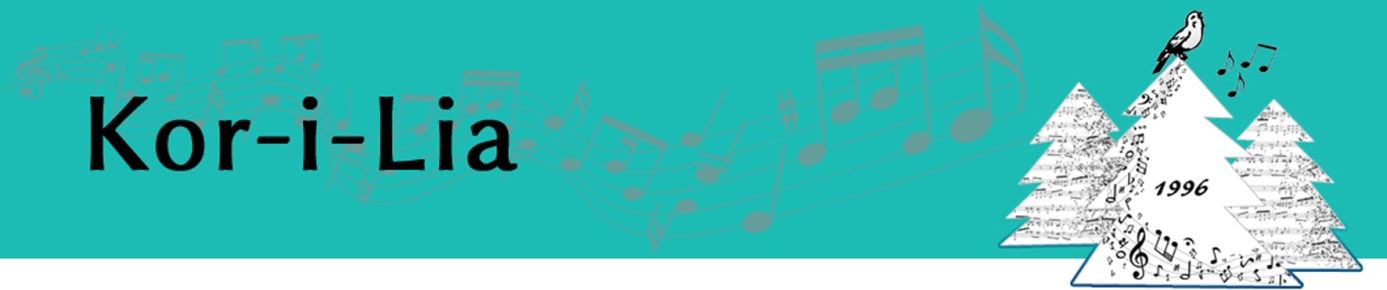 Tid9. mai 2023
kl. 18.00 – 18.359. mai 2023
kl. 18.00 – 18.35StedLørenskog sykehjem Innkalt av Janicke RinglundJanicke RinglundJanicke RinglundJanicke RinglundReferentEva KilliEva KilliEva KilliEva KilliDeltakereMedlemmer i Kor-i-LiaMedlemmer i Kor-i-LiaMedlemmer i Kor-i-LiaMedlemmer i Kor-i-LiaSak0AgendaTur høsten 2023 Seminar – Koret på scenenBlystadlia dagenLøvenstadtunet 1. juni – Konsert på pårørendefestSommeravslutning 13. juniDrøbak festivalen og Fjerdingby festivalenEventuelt1Tur høsten 2023Hege og Randi B.V. orienterte kort om evt. tur i år og tur i 2024, og ønsket innspill. Eks. hva vi ønsker at pristaket bør være (dyre flyreiser for tiden), aktuelle steder og varighet (eks torsdag – søndag).Tur neste år til Island eller Edinburgh kan være et alternativ.Forslag om å finne et sted der vi ikke trenger å fly, som eks. Sverige, Danmark. Norsk sangerforum (vi er medlem) har også årlige kortreff, som evt. kan være aktuelt for oss. Seminar høsten 23, kan diskuteres senere, men det kom forslag om tur til Geilo. Hanne, datter´n til Ester Torill (og kjent for mange i koret), bor der og det er en mulighet å ta tog og å synge med hennes kor der. En seminartur til Tanumstrand i Grebbestad, som i fjor, ble også nevnt som et godt alternativ.Hege og Randi jobber videre med innspill og forslag.2Seminar– Koret på scenen, søndag 10. september (Den Norske Opera, kl 10-15)Koret har fått invitasjon og vi har søkt om å delta. Se informasjon og påmelding på hjemmesiden vår. Vi håper på å få plass og at mange vil bli med.3Blystadlia-dagen lørdag 26. august.Korsesongen vår starter tirsdag 22. august, så det passer fint å øve til denne konserten.4Løvenstadtunet torsdag 1. juni – Konsert på pårørendefest (kl 17-19)Påmelding ønsker raskt, så vi kan gi tilbakemelding. Håndsopprekning viser god interesse.5Sommeravslutning tirsdag 13. juni (vi har ikke øvingslokale)?Anke og Mats (i arrangementskomiteen) sjekker om vi kan finne på noe og om interessen er der.6-Drøbak festivalen lørdag 3. juni. Janicke jobber med å få ordnet felles buss til Drøbak.Marit: Bord til 21 personer er bestilt til kl 18. Vi kan velge mellom 4 retter; skjema legges ut på hjemmesiden vår. Frist 29. mai for bestilling.-Fjerdingby festivalen søndag 4. juni, vi deltar under temaet «Norsk på norsk» (Farfar i livet m.fl).7EventueltIngen aktuelle saker.Sted og dato:Lørenskog, 09.05.2023